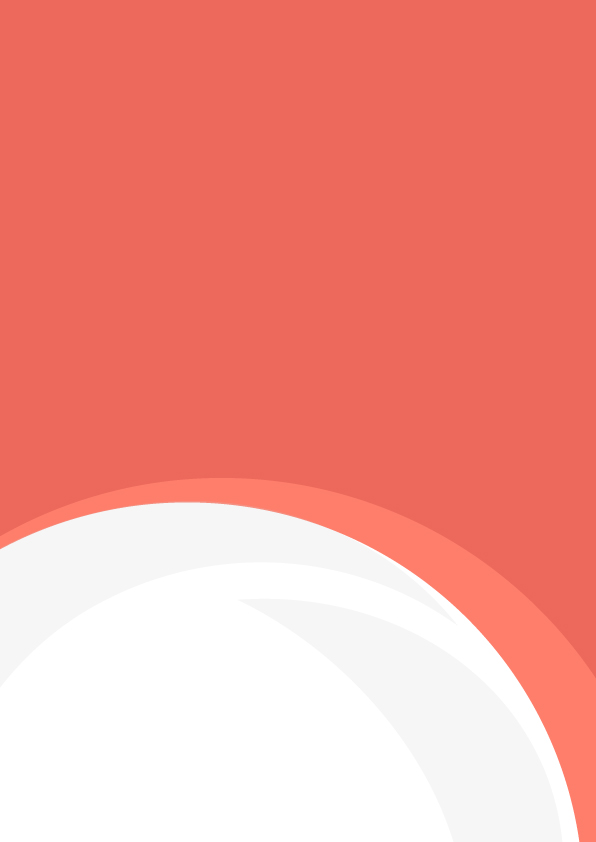 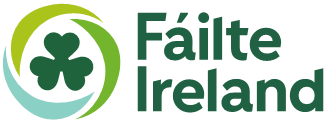 Private and ConfidentialName: ____________________________________________________________________Address: ____________________________________________________________________________________________________________________________________________Date of birth: ______________________________________________________________Date joined: ______________________________________________________________The following documentation and information have been supplied:Details marked with * can be recorded at the bottom of this formThe following policies, procedures and practices have been explained and/or completed:Details marked with * can be recorded at the bottom of this formStarting Salary / Rate of pay:        €__________________________________Bank detailsName:     _________________________________________________________________________    Address: ___________________________________________________________________________________________________________________________________________________________Emergency ContactName:     _________________________________________________________________________   Address: ___________________________________________________________________________________________________________________________________________________________Telephone Number (H): ________________________________________________Telephone Number (M): ________________________________________________Driving LicenceOther Paid EmploymentIs the employee currently engaged in additional employment? If so, please give employer details (name and address) and details of job role. ________________________________________________________________________________________________________________________________________________________________________________________________________________________________________________________________________________________________________________________________________Uniform order (requirements and sizing)________________________________________________________________________________________________________________________________________________________________________________________________________________________________________________________________________________________________________________________________________Eligibility to workFor Office Use Only - Please insert  if applicable and completed, X if not applicable)Employee set-up on our systemsNotes________________________________________________________________________________________________________________________________________________________________________________________________________________________________________________________________________________________________________________________________________________________________________________________________________________________________________________________________________________________________________________________________________________________________________________________________________________________________________________________________________________________________________________________________________________________________________________________________________________________________________________________________________________________________________________________________________________________________________________________________________________________________________________________________________________________________________________________________________________________________________________________________________________________________________________________________________________________________________________________________________________________________________________________________________________________________________________________________________________________________________________________________________________________________________________________________________________________________________________________________________________________________________________________________________________________________________________________________________________________________________________________________________________________________________________________________________________________________________________________________________________________________________________Please insert  if applicable and completed, X if not applicablePlease insert  if applicable and completed, X if not applicablePPS NumberPersonal pension detailsApplication forms available from HR/PayrollBank details *Account name, address, sort code, account number Emergency contact*Name, address, phone number(s), relationshipDriving Licence*Expiry date, vehicle groupsAny other paid employment*Full detailsSigned contract returnedUniform allocated IT Equipment allocated Please insert  if applicable and completed, X if not applicablePlease insert  if applicable and completed, X if not applicableInduction trainingHours of work, clock-in procedure, break times (where applicable) Full tour, layout of premises, fire exits and first aidIntroduction to colleagues and buddy assignedWelfare facilities (including toilets, locker room, canteen)Remuneration frequencyWeekly Monthly as applicableBICIBANExpiry date(DD/MM/YY)Vehicle groupsNationalityType of eligibility document providedPassport – Details viewed (Y/N)           Passport number (last 4 digits only)           Date of expiry: National identity card – Details viewed (Y/N)           Identity card number (last 4 digits only)Irish residence permit (formerly GNIB)           Residence card number (last 4 digits only)Stamp details: (Permission, Stamps and Conditions (inis.gov.ie))Birth or adoption certificate – Details viewed (Y/N)Eligible to work  (Y/N)Payroll set-upEmployee fileFire roll call